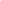 Partner searchDate (10-09-20)(*) Indicate numbers of relevant topics for Green Deal call: Quick description of the project(*) Do you intend to apply as ? : Coordinator: No Participant: Yes(*) Either Description of the expertise requested (up to 1000 characters) - specify which points of the "expected impact" of the call you are targetingOr Description of the expertise proposed (up to 1000 characters) - specify which points of the "expected impact" of the call you are targetingOrganisation information(*) Contact details (*) –MandatoryLC-GD-6-1-2020 : Testing and demonstrating systemic innovations for sustainable food from farm to forkLC-GD-7-1-2020 : Ecosystems and Biodiversity(describe the objectives, activities, partners requested and their skills)Rize is building operational and technological tools for financing carbon farming in cropland via carbon credits. These carbon credits provide a financial incentive for the adoption of regenerative agriculture. We are interested in collaborating with:stakeholders in carbon farming (and related farm economics), such as agricultural cooperatives, chambers of agriculture, networks of farmers or consultantsnetworks of farmers for field experimentation (pilot areas), which could be introduced by agricultural cooperatives, chambers of agriculture, agri-food businesses...national authorities involved in carbon credit schemes (if relevant)research institutes, laboratories or universities, notably for agronomic or soil modelling and simulationsWe will provide operational, IT, and technological tools to allow the deployment of carbon farming initiatives.Xxxxxxxxx+ key words :We propose:technological assistance for projects aiming to sequester carbon in agricultural soilsproject management for pilot projectsestablishing a framework within which private sector funds (CSR for example) can contribute to financing carbon sequestration in soils via carbon credit mechanisms, and providing the wider financial engineering tools underpinning carbon farming initiativesWith respect to theme 6, the expected impact we are targeting is to test, pilot, and demonstrate innovative systemic solutions that lead to climate neutrality and decreased dependency on the use of contentious pesticides, antimicrobials, reduced fertiliser use and nutrient loss.With respect to theme 7, the expected impacts we are targeting are the enhancement of natural carbon sinks and reduction of greenhouse gas emissions, as well as creating opportunities for public-private partnerships and (voluntary) market-based incentives for businesses and individuals within restoration initiatives.+key words : soil, ecosystem services, carbon farming, restoration, sustainable agriculture, regenerative agriculture, circular economy, biodiversity, carbon credits, climate neutralityOrganisation and country:Rize ag (France)Type of organisation:SMEFormer participation in FP European projects?NoWeb address:www.rizeag.comDescription of the organisation:Rize is a start-up based in Paris (Station F) founded in 2020 by three former engineers combining backgrounds in Artificial Intelligence, Innovation and Finance.Rize’s mission is to accelerate the low carbon transition in agriculture by developing a platform to enable the private sector to fund the long-term capture of carbon in soils via carbon credit mechanisms in a scalable manner. To achieve this objective, we are developing the operational and technological tools to allow for large-scale participation by farmers in carbon farming schemes and monitoring of carbon stocks in soil.Contact person nameEtienne VariotTelephone+33 6 61 95 39 19E-mailetienne.variot@rizeag.comCountryFrance